Wednesday, 9 January 2019Unit - Declaration leads to New NationQuestionsNotesWhat did abolishing British cause?What two things had to be done to create new government?How did the 13 states see themselves?What seemed to be the purpose of the government the 13 states created together?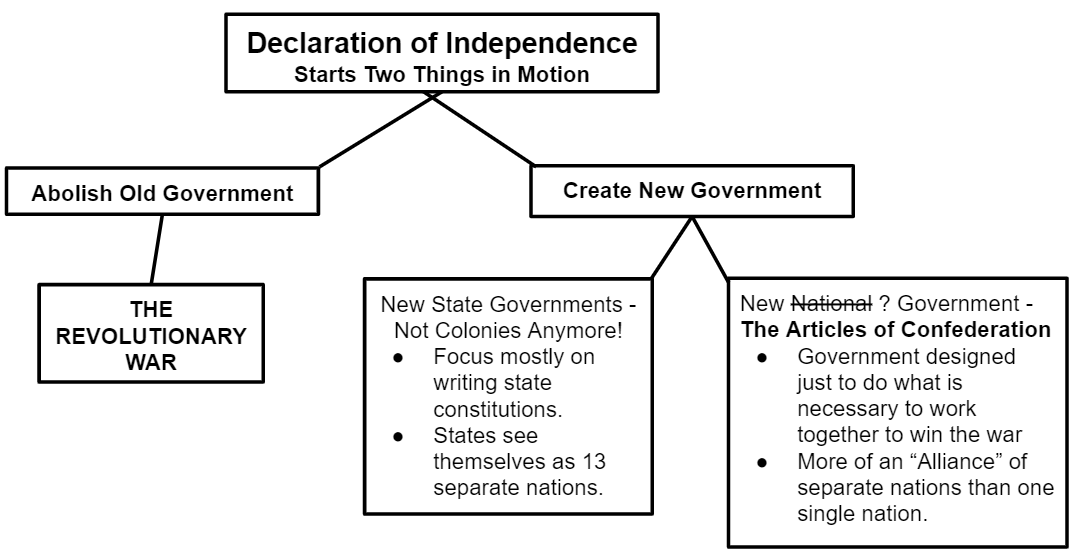 